MODULE DESCRIPTION FORMنموذج وصف المادة الدراسيةاساتذة المختبر م.د. ابتسام كامل حنان          2- م. رنين زيد حمود    3- م.م. حنين عبد الكريم أمين     4- م.م. عباس ابراهيم خليف-15 - م.م. شيماء عبد الستار             6 - م. م. فرح لطيف 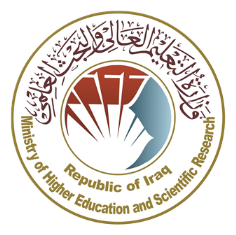 Ministry of Higher Education and Scientific Research - IraqAl-Nahrain UniversityCollege of SciencesDepartment of Mathematics and Computer Applications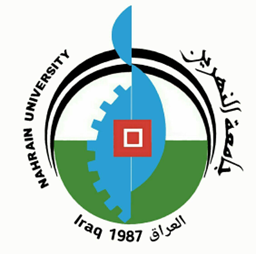 Module Informationمعلومات المادة الدراسيةModule Informationمعلومات المادة الدراسيةModule Informationمعلومات المادة الدراسيةModule Informationمعلومات المادة الدراسيةModule Titleحسبان التفاضل والتكامل  (II)حسبان التفاضل والتكامل  (II)Module DeliveryModule TypeCoreCore☐Theory    ☒  Lecture☒ Lab ☒ Tutorial☐Practical☐ SeminarModule CodeMATH1203MATH1203☐Theory    ☒  Lecture☒ Lab ☒ Tutorial☐Practical☐ SeminarECTS Credits 77☐Theory    ☒  Lecture☒ Lab ☒ Tutorial☐Practical☐ SeminarSWL (hr/sem)175175☐Theory    ☒  Lecture☒ Lab ☒ Tutorial☐Practical☐ SeminarModule LeveltgggggSemester of Delivery2Administering DepartmentMathematics and Computer Applications College College of SciencesModule LeaderIbtisam Kamil Hanan e-mailibtisam.kamil@nahrainuniv.edu.iqModule Leader’s Acad. TitleLecturerModule Leader’s QualificationPh.D.Module TutorName (if available) e-mailE-mailPeer Reviewer NameName e-mailE-mailScientific Committee Approval Date01/09/2023Version Number1.0Relation with other Modulesالعلاقة مع المواد الدراسية الأخرىRelation with other Modulesالعلاقة مع المواد الدراسية الأخرىRelation with other Modulesالعلاقة مع المواد الدراسية الأخرىRelation with other Modulesالعلاقة مع المواد الدراسية الأخرىPrerequisite moduleMATH1101Semester1Co-requisites moduleلاتوجدSemesterModule Aims, Learning Outcomes and Indicative Contentsأهداف المادة الدراسية ونتائج التعلم والمحتويات الإرشاديةModule Aims, Learning Outcomes and Indicative Contentsأهداف المادة الدراسية ونتائج التعلم والمحتويات الإرشادية Module Aimsأهداف المادة الدراسيةالهدف من هذا المقرر هو التعريف بمفهوم التكامل، ودراسة تقنيات التكامل المختلفة، واختبار التكاملات المعتلة للتقارب، وتوضيح بعض تطبيقات التكامل. سوف يكتسب الطالب الكفاءة في استخدام التكامل لحل المسائل التطبيقية مثل مسائل المساحة والأحجام.Module Learning Outcomesمخرجات التعلم للمادة الدراسيةبعد الانتهاء من هذا المقرر، الطلاب سيكون لديهم القدرة على1. ايجاد التكاملات غير المعتلة لدوال ذات متغير واحد.2. ايجاد التكاملات التي تتضمن النظرية الأساسية لحساب التفاضل والتكامل وطريقة التعويض.3. حل المسائل التي تتضمن تكاملات لدوال ذات متغير واحد.4. حساب التكاملات التي تتضمن الدوال المثلثية.5. حساب التكاملات باستخدام تقنيات التكامل المتقدمة.6. القدرة على التفكير والتحليل من خلال التعرف على الأنماط وتحديد واستخدام التقنيات المناسبة لحل مجموعة متنوعة من مسائل التكامل.7. حل مسائل التكامل المعتل.8. حساب طول المنحنى وحل مسائل تطبيقية تتعلق بالمساحة والحجم.9. الرسم البياني للمعادلة القطبية ومسائل المساحة في نظام الإحداثيات القطبية.10. الفهم البديهي والحسابي لتطبيقات التكامل من خلال حل مجموعة متنوعة من المسائل الفيزيائية والهندسية.Indicative Contentsالمحتويات الإرشادية1. التكامل غير المعتل، النظرية الأساسية في التفاضل والتكامل، القواعد الأساسية للتكامل.2. طرق التكامل، طريقة االتعويض، طريقة التكامل الجزئي، تكامل الدوال المثلثية وتكامل الدوال الكسرية مع الكسر الجزئي.3. التكاملات  المعتلة، اختبار تقارب وتباعد التكاملات المعتلة.4. تطبيق التكاملات المحددة، نظرية القيمة المتوسطة للتكامل، المساحة والحجوم وطول القوس.5. الاحداثيات القطبية.Learning and Teaching Strategiesاستراتيجيات التعلم والتعليمLearning and Teaching Strategiesاستراتيجيات التعلم والتعليمStrategiesسيتم تقديم المقرر للطلاب من خلال سلسلة من المحاضرات، مدعومة بحل المسائل التطبيقية من خلال المناقشات التعليمية التفاعلية. سيتم دعم هذه الدروس من خلال الممارسة والدراسة الموجهة خارج الفصل الدراسي. يتم إجراء التقييم التكويني في جميع المناقشات التعليمية و تقديم الواجبات والامتحانات اليومية والتقارير خلال هذه البرامج التعليمية.Student Workload (SWL)الحمل الدراسي للطالبStudent Workload (SWL)الحمل الدراسي للطالبStudent Workload (SWL)الحمل الدراسي للطالبStudent Workload (SWL)الحمل الدراسي للطالبStructured SWL (h/sem)الحمل الدراسي المنتظم للطالب خلال الفصل94Structured SWL (h/w)الحمل الدراسي المنتظم للطالب أسبوعيا6Unstructured SWL (h/sem)الحمل الدراسي غير المنتظم للطالب خلال الفصل81Unstructured SWL (h/w)الحمل الدراسي غير المنتظم للطالب أسبوعيا5.4Total SWL (h/sem)الحمل الدراسي الكلي للطالب خلال الفصل175175175Module Evaluationتقييم المادة الدراسيةModule Evaluationتقييم المادة الدراسيةModule Evaluationتقييم المادة الدراسيةModule Evaluationتقييم المادة الدراسيةModule Evaluationتقييم المادة الدراسيةModule Evaluationتقييم المادة الدراسيةAsAsTime/NumberWeight (Marks)Week DueRelevant Learning OutcomeFormative assessmentQuizzes210% (10)3, 8LO #1, 2, and 4Formative assessmentAssignments210% (10)6, 9LO # 3 and 6Formative assessmentProjects / Lab.110% (10)continuousFormative assessmentReport110% (10)12LO # 5, 7 and 8Summative assessmentMidterm Exam2 10% (10)5,10LO # 1-7Summative assessmentFinal Exam4hr50% (50)16AllTotal assessmentTotal assessmentTotal assessment100% (100 Marks)Delivery Plan (Weekly Syllabus)المنهاج الاسبوعي النظريDelivery Plan (Weekly Syllabus)المنهاج الاسبوعي النظريWeek  Material CoveredWeek 1Indefinite integrals, Definite integrals, The fundamental theorems of integrals, Basic Integration Formulas.Week 2Integration by substitutionWeek 3Integration of certain powers of trigonometric and hyperbolic functionsWeek 4Integrals involving trigonometric substitutions, Integrals involving hyperbolic substation .Week 5Mid-Term Exam + Integrals involving quadratic substationWeek 6Integration by partsWeek 7Integration of Rational FunctionsWeek 8Integration of Irrational Functions, Integration of Rational Functions of TrigonometricWeek 9Improper integrals: Definition of improper integral and examples Week 10Mid-Term Exam + Test for convergence and divergence of improper integrals (P-test, Domination test, Limit comparison test)Week 11Application of Definite Integrals: Mean value theorem of integration , Area under the curve Week 12Area between two curves, Volume of solid of revolution (Disk (washer) and shell) methodsWeek 13Arc length, Area of surface of revolutionWeek 14Area in polar coordinatesWeek 15Preparatory week before the final ExamDelivery Plan (Weekly Lab. Syllabus)المنهاج الاسبوعي للمختبرDelivery Plan (Weekly Lab. Syllabus)المنهاج الاسبوعي للمختبرWeek  Material CoveredWeek 1Lab 1: Integration in MATLABWeek 2Lab 2: Definite IntegralsWeek 3 Lab 3: Indefinite  integralsWeek 4Lab 4: Sine and Cosine Integral functionsWeek 5Lab 5: Hyperbolic Sine and Cosine Integral functionsWeek 6Lab 6: Integration by parts in MATLABWeek 7Lab 7: Integrating inverse trigonometric FunctionsWeek 8Lab 8: Partial Fraction Expansion in MATLABWeek 9Lab 9:  Solving an improper IntegralWeek 10Lab 10: Area in MATLBWeek 11Lab 11: Area between two curves in MATLABWeek 12Lab 12: Compute Volumes of Revolution Week 13Lab 13: Arc lengthWeek 14Lab 14: Using Polar Coordinates in MATLABLearning and Teaching Resourcesمصادر التعلم والتدريسLearning and Teaching Resourcesمصادر التعلم والتدريسLearning and Teaching Resourcesمصادر التعلم والتدريسTextAvailable in the Library?Required TextsCalculus and Analytic Geometry by ThomasYesRecommended TextsCalculus Labs for MATLABNoWebsiteswww.mathhandbook.comwww.mathhandbook.com		                   Grading Schemeمخطط الدرجات		                   Grading Schemeمخطط الدرجات		                   Grading Schemeمخطط الدرجات		                   Grading Schemeمخطط الدرجات		                   Grading Schemeمخطط الدرجاتGroupGradeالتقديرMarks (%)DefinitionSuccess Group(50 - 100)A - Excellentامتياز90 - 100Outstanding PerformanceSuccess Group(50 - 100)B - Very Goodجيد جدا 80 - 89Above average with some errorsSuccess Group(50 - 100)C - Goodجيد70 - 79Sound work with notable errorsSuccess Group(50 - 100)D - Satisfactoryمتوسط 60 - 69Fair but with major shortcomingsSuccess Group(50 - 100)E - Sufficientمقبول 50 - 59Work meets minimum criteriaFail Group(0 – 49)FX – Fail راسب (قيد المعالجة)(45-49)More work required but credit awardedFail Group(0 – 49)F – Fail راسب(0-44)Considerable amount of work requiredNote: Marks Decimal places above or below 0.5 will be rounded to the higher or lower full mark (for example a mark of 54.5 will be rounded to 55, whereas a mark of 54.4 will be rounded to 54. The University has a policy NOT to condone "near-pass fails" so the only adjustment to marks awarded by the original marker(s) will be the automatic rounding outlined above.Note: Marks Decimal places above or below 0.5 will be rounded to the higher or lower full mark (for example a mark of 54.5 will be rounded to 55, whereas a mark of 54.4 will be rounded to 54. The University has a policy NOT to condone "near-pass fails" so the only adjustment to marks awarded by the original marker(s) will be the automatic rounding outlined above.Note: Marks Decimal places above or below 0.5 will be rounded to the higher or lower full mark (for example a mark of 54.5 will be rounded to 55, whereas a mark of 54.4 will be rounded to 54. The University has a policy NOT to condone "near-pass fails" so the only adjustment to marks awarded by the original marker(s) will be the automatic rounding outlined above.Note: Marks Decimal places above or below 0.5 will be rounded to the higher or lower full mark (for example a mark of 54.5 will be rounded to 55, whereas a mark of 54.4 will be rounded to 54. The University has a policy NOT to condone "near-pass fails" so the only adjustment to marks awarded by the original marker(s) will be the automatic rounding outlined above.Note: Marks Decimal places above or below 0.5 will be rounded to the higher or lower full mark (for example a mark of 54.5 will be rounded to 55, whereas a mark of 54.4 will be rounded to 54. The University has a policy NOT to condone "near-pass fails" so the only adjustment to marks awarded by the original marker(s) will be the automatic rounding outlined above.